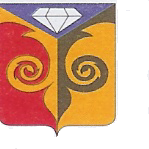 АДМИНИСТРАЦИЯ ЗЛОКАЗОВСКОГО СЕЛЬСКОГО ПОСЛЕНИЯКУСИНСКОГО МУНИЦИПАЛЬНОГО РАЙОНА Челябинской областиПОСТАНОВЛЕНИЕ     25.10.2016 год         № 39                                                                                                      с. ЗлоказовоОб утверждении Административного регламента администрациипо предоставлению муниципальной услуги «Содействие в развитиисельскохозяйственного производства, создание условий для развитиямалого и среднего предпринимательства на территории Злоказовскогосельского поселения»Руководствуясь Федеральным законом от 6 октября 2003 года №131-ФЗ «Об общих принципах организации местного самоуправления в Российской Федерации»; Федеральным законом Российской Федерации от 29 декабря 2006 года №264-ФЗ «О развитии сельского хозяйства»;  Федеральным законом от 24 июля 2007 года № 209-ФЗ «О развитии малого и среднего предпринимательства в Российской Федерации»; Устава Злоказовского сельского поселенияПОСТАНОВЛЯЕТ: 1. Утвердить административный регламент по предоставлению муниципальной услуги «Содействие в развитии сельскохозяйственного производства, создание условий для развития малого и среднего предпринимательства на территории Злоказовского сельского поселения » 2. Настоящее постановление вступает в силу с момента его подписания    3. Контроль за исполнением данного постановления оставляю за собой.Глава Злоказовского сельского поселения                                            В.В.Устюгов
Утвержден 
постановлением главы Администрации Злоказовского сельского поселения 
от _____________________ №_______Административный регламентпредоставления государственной услуги«Содействие в развитии сельскохозяйственного производства,создание условий для развития малого и среднего предпринимательства на территории Злоказовского сельского поселения»1. ОБЩИЕ ПОЛОЖЕНИЯ1.1. Наименование муниципальной услугиАдминистративный регламент исполнения муниципальной функции «Содействие в развитии сельскохозяйственного производства, создание условий для развития малого и среднего предпринимательства» (далее - административный регламент) устанавливает общие правила организации деятельности администрации Злоказовского сельского поселения по развитию сельскохозяйственного производства и расширению рынка сельскохозяйственной продукции на территории Злоказовского сельского поселения1.2. Наименование органа местного самоуправления, исполняющего муниципальную услугу1.2.1. Исполнение муниципальной услуги осуществляет администрация  Злоказовскоого сельского поселения1.2.2. В процессе исполнения муниципальной услуги взаимодействует с:- сельскохозяйственными товаропроизводителями.1.3. Нормативные правовые акты, регулирующие исполнение муниципальной услуги1.3.1. Исполнение муниципальной услуги осуществляется в соответствии со следующими нормативными правовыми актами:-Конституцией Российской Федерации;-Федеральным законом от 6 октября 2003 года №131-ФЗ «Об общих принципах организации местного самоуправления в Российской Федерации»;-Федеральным законом Российской Федерации от 29 декабря 2006 года №264-ФЗ «О развитии сельского хозяйства» с изменениями и дополнениями;- Федеральным законом от 24 июля 2007 года № 209-ФЗ «О развитии малого и среднего предпринимательства в Российской Федерации»1.3.2. Администрация  Злоказовского сельского поселения  создает условия для развития  сельскохозяйственного производства в поселении, а также способствует расширению рынка сельскохозяйственной  продукции, сырья, и продовольствия  на территории Злоказовского сельскоог поселения1.3.3.  В целях развития  сельскохозяйственного производства и расширения рынка сельскохозяйственной продукции администрация Злоказовского сельского поселения:- участвует в реализации на территории Злоказовского сельского поселениямероприятий государственных, областных и муниципальных программ, направленных на развитие агропромышленного комплекса и социальное развитие села;- организует и проводит мероприятия, направленные на ускоренное развитие приоритетных подотраслей сельского хозяйства, прежде всего животноводства, на основе увеличения удельного веса племенного скота в общем объеме поголовья сельскохозяйственных животных и внедрения передовых технологий производства сельскохозяйственной продукции с целью повышения рентабельности производимой сельскохозяйственной продукции;1.4.Результат исполнения услугиКонечным результатом муниципальной услуги являются развитие сельскохозяйственного производства и расширения рынка сельскохозяйственной продукции на территории Злоказовского сельского поселения2. ТРЕБОВАНИЯ К ПОРЯДКУ ИСПОЛНЕНИЯМУНИЦИПАЛЬНОЙ УСЛУГИ2.1. Порядок информирования о правилах предоставления муниципальной услугиИнформация о порядке предоставления муниципальной услуги предоставляется непосредственно в администрации Злоказовского сельского поселения.2.1.1. Порядок получения информации заявителем по вопросам предоставления муниципальной услуги:Информацию о процедуре предоставления муниципальной услуги можно получить по указанным контактным телефонам администраций и личном приёме граждан.Консультации предоставляются уполномоченным специалистом администрации при личном обращении лица, посредством телефона, электронной почты.Консультации предоставляются по следующим вопросам:- о процедуре предоставления муниципальной услуги;- о нормативных правовых актах;- о перечне предоставляемых документов и предъявляемых к ним требованиям;- о времени приёма заявителей;- о сроке предоставления муниципальной услуги;- о приостановлении предоставления муниципальной услуги;-о порядке обжалования действий (бездействий) и решений принимаемых в ходе исполнения муниципальной услуги.Иные вопросы рассматриваются только на основании письменного обращения.Основными требованиями к консультированию заявителей являются:- достоверность предоставляемой информации;- чёткость в изложении информации;- полнота информирования;- доступность получения информации;- оперативность предоставления информации.Консультирование заявителей проводится в форме:- устного консультирования;- письменного консультирования.Индивидуальное устное консультирование осуществляется специалистом администрации Злоказовского сельского поселения.  (далее - специалист) при обращении заявителей за информацией лично или по телефону. Специалист, осуществляющий приём и консультирование (по телефону или лично) должен корректно и внимательно относиться к заявителю.Специалист, осуществляющий индивидуальное устное консультирование, должен принять все необходимые меры для дачи прямого и оперативного ответа на поставленные вопросы, в том числе с привлечением других специалистов администрации. Приём заявителей осуществляется специалистом в порядке очереди. При отсутствии очереди время ожидания заявителя при индивидуальном устном консультировании не может превышать 10 минут. Индивидуальное устное консультирование каждого заявителя специалист осуществляет не более 15 минут.При ответе на телефонные звонки специалист администрации, осуществляющий консультирование, сняв трубку, должен назвать свою фамилию, имя, отчество, название администрации. Во время разговора необходимо произносить слова чётко, избегать «параллельных разговоров» с окружающими людьми и не прерывать разговор.В случае, если для подготовки ответа, требуется продолжительное время, специалист может предложить заявителю обратиться за необходимой информацией в письменном виде, либо назначить другое удобное для заявителя время для устного консультирования.Индивидуальное письменное консультирование при обращении заявителей в администрацию осуществляется путём направления ответов по почте.Ответ на обращение заявителя предоставляется в простой, четкой и понятной форме с указанием должности, фамилии, имени, отчества, номера телефона исполнителя. Ответ подписывается Главой администрации Злоказовского сельского поселения.Ответ направляется в письменном виде почтой или электронной почтой в зависимости от способа доставки ответа, указанного в письменном обращении заявителя.При индивидуальном письменном консультировании ответ направляется заявителю в течение 5 дней со дня поступления обращения.2.1.2. Информация о перечне необходимых документов для предоставления муниципальной услуги, требуемых от заявителей.Для получения муниципальной услуги заявителю необходимо подать- запрос по форме установленной административным регламентом;- документы необходимые для выдачи тех или иных справок (паспорт, домовая книга, архивная справка и т.д.).2.2. Сроки предоставления муниципальной услуги.Срок предоставления муниципальной услуги составляет не более 1 рабочего дня со дня поступления обращения об исполнении муниципальной функции с предоставлением необходимых документов (паспорт или иной документ удостоверяющий личность гражданина).Продолжительность приема заявителей у специалиста при получении документов не должна превышать 15минут.2.3. Требования к помещениям и местам, предназначенным для исполнения муниципальной услугиТребования к местам предоставления муниципальной услуги.2.3.1. Требования к зданию, размещению и оформлению помещений.Здание администрации сельского поселения должно быть оборудовано входами, обеспечивающими свободный доступ в помещения, противопожарной системой и средствами пожаротушения.Требования к помещениям должны соответствовать санитарно-эпидемиологическим правилам и нормативам.Места предоставления муниципальной услуги оборудуются с учетом стандарта комфортности предоставления муниципальных услуг.Приём заявителей осуществляется в кабинете, имеющем оптимальные условия для работы.Помещение должны быть оборудовано удобной для приёма посетителей и хранения документов мебелью, оснащены компьютерной и оргтехникой.2.3.2. Оборудование мест ожидания.Места ожидания на предоставление муниципальной услуги оборудуются стульями в коридоре администрации Злоказовского сельского поселения.В помещении должны быть отведены места, предназначенные для ознакомления посетителей с информационными материалами, оборудованные информационными стендами, на которых размещается следующая информация:- извлечения из нормативных правовых актов, содержащих нормы, регулирующие деятельность по предоставлению муниципальной услуги;- текст Административного регламента (извлечения);-перечень документов, необходимых для предоставления муниципальной услуги, и требования, предъявляемые к этим документам;- месторасположение, график (режим) работы, номера телефонов, адреса Интернет – сайтов, организаций, в которых заявители могут получить документы, необходимые для предоставления муниципальной услуги;- режим приема заявителей;- таблица сроков предоставления муниципальной услуги в целом и максимальных сроков выполнения отдельных административных процедур;- основания отказа в предоставлении муниципальной услуги;- порядок информирования о ходе предоставления муниципальной услуги;- порядок получения консультаций;- наименования, адреса и телефоны вышестоящих учреждений и организаций, контролирующих деятельность администрации Злоказовского сельского поселения;- порядок обжалования решений, действий или бездействия специалиста администрации, предоставляющих муниципальную услугу.2.3.3. Требования к парковочным местам.На территории, прилегающей к месторасположению администрации, оборудуются места для парковки автотранспортных средств.Доступ заявителей к парковочным местам является бесплатным.3. АДМИНИСТРАТИВНЫЕ ПРОЦЕДУРЫОписание последовательности действий при предоставлении муниципальной услугиПредоставление муниципальной услуги включает в себя последовательность следующих административных процедур:- прием заявления и документов с целью предоставления муниципальной услуги,- подготовка к выдаче требуемого документа;- регистрация выдаваемого документа в Книге регистрации выдаваемых документов;3.1. Информирование и консультирование граждан3.1.1. Основанием для начала административной процедуры является обращение гражданина, претендующего на получение муниципальной услуги.3.1.2. Специалист администрации в рамках процедур по консультированию и информированию предоставляет гражданам информацию о нормативных правовых актах, регулирующих порядок и условия предоставления муниципальной услуги.Консультации проводятся подробно, в вежливой форме с использованием официально-делового стиля речи.Максимальный срок выполнения действия – 10 минут.3.2. Прием заявителя и документов для предоставления муниципальной услуги3.2.1. Основанием для начала предоставления муниципальной услуги является письменное или устное обращение заявителей в администрацию Злоказовского сельского поселения  с заявлениями и необходимыми документами.3.2.2. Специалист устанавливает:- предмет обращения, наличие всех необходимых документов, правильность заполнения документов, проверяет в случае необходимости полномочия представителя.Максимальный срок выполнения действия составляет 15 минут на каждого заявителя.3.2.3. Специалист сличает предоставленные экземпляры оригиналов и копий документов (в том числе нотариально удостоверенные) друг с другом. Если предоставленные копии документов нотариально не заверены, специалист сличают копии документов с их подлинными экземплярами, выполняет на них надпись об их соответствии подлинным экземплярам, заверяет своей подписью с указанием фамилии и инициалов.Максимальный срок выполнения действия составляет 5 минут на каждую пару: документ-копия.Основания для отказа3.2.4. Специалист проверяет соответствие представленных документов требованиям, установленным настоящим Административным регламентом, удостоверяясь, что:-          документы в установленном законодательством случаях нотариально удостоверены, скреплены печатями, имеют надлежащие подписи сторон или определенных законодательством должностных лиц;-          тексты документов написаны разборчиво;-          фамилии, имена и отчества физических лиц, адреса их мест жительства написаны полностью;-          в документах нет подчисток, приписок, зачеркнутых слов и иных не оговоренных исправлений;-          документы не исполнены карандашом;-          документы не имеют серьезных повреждений, наличие которых не позволяет однозначно истолковать их содержание.Максимальный срок выполнения действия составляет 5 минут на документ.3.2.5. При неправильном заполнении заявлений, установлении фактов отсутствия необходимых документов, несоответствия представленных документов требованиям, указанным в настоящем Административном регламенте, специалист уведомляет заявителей о наличии препятствий для выдачи документов (справок), объясняют заявителям содержание выявленных недостатков в представленных документах и возвращают документы заявителям.Специалист обязан разъяснить причины, в связи с которыми возникли препятствия в выдаче документов, и обозначить меры по устранению названных причин.Если причины, препятствующие приему документов, могут быть устранены в ходе приема, они устраняются незамедлительно.В случае невозможности незамедлительного устранения препятствий специалист по согласованию с заявителями назначают время следующего приема.Максимальный срок выполнения действия – 10 минут.3.2.6. Максимальный срок административного действия - 30 минут.Подготавливаются документы (справки) в течение дня, и передаются на рассмотрение и подпись Главе администрации сельского поселения или лицам, его замещающим.3.3. Проведение проверок представленных заявителем3.3.1. Основанием для начала административной процедуры является представление заявителем документов, требующих проверки полноты и достоверности указанных в них сведений.4. ПОРЯДОК И ФОРМЫ КОНТРОЛЯ ЗА ИСПОЛНЕНИЕМ МУНИЦИПАЛЬНЫХ УСЛУГ4.1. Ответственность работников администрации за решения и действия (бездействия), принимаемые в ходе исполнения муниципальной услуги.Специалист несет ответственность за:- полноту консультирования заявителей;- соблюдение сроков и порядка приема и выдачи документов, правильность внесения данных в журнал регистрации выдачи документов.- полноту принятых у заявителей документов;- соблюдение сроков, порядка предоставления муниципальной услуги, подготовки отказа в предоставлении муниципальной услуги;- хранение документов.Персональная ответственность специалиста предоставляющего муниципальную услугу, закрепляется в должностных инструкциях в соответствии с требованиями действующего законодательства.4.2. Текущий контроль осуществляется путём проведения Главой администрации Злоказовского сельского поселения ответственным за организацию работы по предоставлению муниципальной услуги, проверок соблюдения и исполнения специалистом настоящего Регламента, нормативных правовых актов Российской Федерации,  Проверка может проводиться внепланово по конкретному обращению заявителя.5. ПОРЯДОК ОБЖАЛОВАНИЯ ДЕЙСТВИЯ (БЕЗДЕЙСТВИЯ) ДОЛЖНОСТНОГО ЛИЦА, А ТАКЖЕ ПРИНИМАЕМОГО ИМ РЕШЕНИЯ ПРИ ИСПОЛНЕНИИ МУНИЦИПАЛЬНОЙ УСЛУГИВ соответствии с Гражданским кодексом Российской Федерации граждане вправе обратиться непосредственно в суд, либо к вышестоящему исполнительному органу государственной власти области, муниципального района, должностному лицу, с жалобой на решения и действия (бездействие) администрации Злоказовского сельского поселения, муниципальных служащих, в результате которых: нарушены права и свободы граждан; созданы препятствия осуществлению гражданами их прав и свобод.Жалобы могут быть поданы гражданами, права которых нарушены, или их законными представителями Граждане могут обжаловать решения и действия (бездействие):-  Главы администрации Злоказовского сельского поселения;- специалиста администрации Злоказовского сельского поселения.Вышеназванные должностные лица, муниципальные служащие обязаны рассмотреть жалобу в течение 30 дней. Граждане письменно уведомляются о принятом по результатам рассмотрения жалобы решении .Если гражданам отказано в удовлетворении жалоб или они не получили ответа в течение месяца со дня их подачи, они вправе обратиться с жалобой в суд по месту жительства.Для обращения в суд с жалобами устанавливаются следующие сроки:- три месяца со дня, когда гражданам стало известно о нарушении их прав;-один месяц со дня получения гражданами письменных уведомлений об отказе вышестоящих органов, должностных лиц в удовлетворении жалоб.